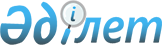 Об определении размера и порядка оказания жилищной помощи в городе СатпаевРешение Сатпаевского городского маслихата области Ұлытау от 10 июня 2024 года № 123. Зарегистрировано в Департаменте юстиции области Ұлытау 18 июня 2024 года № 126-20
      В соответствии со статьей 97 Закона Республики Казахстан "О жилищных отношениях", приказом Министра промышленности и строительства Республики Казахстан от 8 декабря 2023 года № 117 "Об утверждении Правил предоставления жилищной помощи" (зарегистрирован в Реестре государственной регистрации нормативных правовых актов под № 33763), Сатпаевский городской маслихат РЕШИЛ:
      1. Определить размер и порядок оказания жилищной помощи в городе Сатпаев согласно приложению к настоящему решению.
      2. Признать утратившим силу решение Сатпаевского городского маслихата "Об определении размера и порядка оказания жилищной помощи в городе Сатпаев" от 3 ноября 2023 года № 71 (зарегистрировано в Реестре государственной регистрации нормативных правовых актов под № 67-20).
      3. Настоящее решение вводится в действие по истечении десяти календарных дней после дня его первого официального опубликования. Размер и порядок оказания жилищной помощи в городе Сатпаев
      1. Жилищная помощь предоставляется за счет средств местного бюджета малообеспеченным семьям (гражданам), постоянно зарегистрированным и проживающим в городе Сатпаев жилище, которое находится на праве собственности как единственное жилище на территории Республики Казахстан, а также нанимателям (поднанимателям) жилища из государственного жилищного фонда и жилища, арендованного местным исполнительным органом в частном жилищном фонде, на оплату:
      расходов на управление объектом кондоминиума и содержание общего имущества объекта кондоминиума, в том числе капитальный ремонт общего имущества объекта кондоминиума;
      потребления коммунальных услуг и услуг связи в части увеличения абонентской платы за телефон, подключенный к сети телекоммуникаций;
      расходов за пользование жилищем из государственного жилищного фонда и жилищем, арендованным местным исполнительным органом в частном жилищном фонде.
      Расходы малообеспеченных семей (граждан), принимаемые к исчислению жилищной помощи, определяются как сумма расходов по каждому из вышеуказанных направлений.
      Жилищная помощь определяется как разница между суммой оплаты расходов на управление объектом кондоминиума и содержание общего имущества объекта кондоминиума, в том числе капитальный ремонт общего имущества объекта кондоминиума, потребление коммунальных услуг и услуг связи в части увеличения абонентской платы за телефон, подключенный к сети телекоммуникаций, пользование жилищем из государственного жилищного фонда и жилищем, арендованным местным исполнительным органом в частном жилищном фонде, и предельно допустимым уровнем расходов малообеспеченных семей (граждан) на эти цели, в размере 5 (пять) процентов.
      2. Назначение жилищной помощи осуществляется государственным учреждением "Отдел занятости и социальных программ города Сатпаев" (далее – уполномоченный орган).
      3. Совокупный доход малообеспеченной семьи (гражданина) исчисляется уполномоченным органом за квартал, предшествовавший кварталу обращения за назначением жилищной помощи, в порядке, определяемом приказом Министра промышленности и строительства Республики Казахстан от 8 декабря 2023 года № 117 "Об утверждении Правил предоставления жилищной помощи" (зарегистрирован в Реестре государственной регистрации нормативных правовых актов за № 33763) (далее – Правила предоставления жилищной помощи).
      4. Жилищная помощь оказывается по предъявленным поставщиками счетам о ежемесячных взносах на управление объектом кондоминиума и содержание общего имущества объекта кондоминиума, в том числе капитальный ремонт общего имущества объекта кондоминиума согласно смете расходов и счетам на оплату коммунальных услуг за счет бюджетных средств малообеспеченным семьям (гражданам).
      5. Назначение жилищной помощи малообеспеченным семьям (гражданам) производится в соответствии с нижеследующими нормами:
      1) норма площади жилища составляет 18 квадратных метров на человека в многокомнатных квартирах, для проживающих в однокомнатных квартирах – общая площадь квартиры. Норма площади для одиноко проживающих в многокомнатных квартирах – 30 квадратных метров;
      2) потребление электроэнергии на семью по фактическим расходам, но не более:
      150 киловатт в месяц в домах, оборудованных газовыми плитами;
      250 киловатт в месяц в домах, оборудованных электрическими плитами;
      3) нормы потребления холодной воды, канализации, мусороудаления устанавливаются органом, утверждающим тариф.
      6. Выплата компенсации повышения тарифов абонентской платы за оказание услуг телекоммуникаций социально защищаемым гражданам осуществляется в соответствии с приказом Министра цифрового развития, инноваций и аэрокосмической промышленности Республики Казахстан от 28 июля 2023 года № 295/НҚ "Об определении размера и утверждении Правил компенсации повышения тарифов абонентской платы за оказание услуг телекоммуникаций социально защищаемым гражданам" (зарегистрирован в Реестре государственной регистрации нормативных правовых актов под № 33200).
      7. Малообеспеченная семья (гражданин) (либо его представитель в силу полномочия, основанного на доверенности, законодательстве, решении суда либо административном акте) обращается за назначением жилищной помощи один раз в квартал в Государственную корпорацию "Правительство для граждан" (далее – Государственная корпорация) или веб-портал "электронного правительства".
      8. Для назначения жилищной помощи малообеспеченная семья (гражданин) (либо его представитель по нотариально заверенной доверенности) направляет в уполномоченный орган через Государственную корпорацию и/или посредством веб-портала "электронного правительства" заявление о назначении жилищной помощи, по форме согласно приложению 1 к Правилам предоставления жилищной помощи, с предоставлением следующих документов:
      1) в Государственную корпорацию:
      заявление по форме согласно приложению 1 к Правилам предоставления жилищной помощи;
      документ, удостоверяющий личность, либо электронный документ из сервиса цифровых документов (для идентификации личности);
      документы, подтверждающие доходы семьи (за исключением сведений, получаемых из соответствующих государственных информационных систем);
      справка с места работы либо справка о регистрации в качестве безработного лица (за исключением сведений, получаемых из соответствующих государственных информационных систем);
      сведения об алиментах на детей и других иждивенцев;
      банковский счет;
      счета о размерах ежемесячных взносов на содержание жилого дома (жилого здания);
      счета на потребление коммунальных услуг;
      квитанцию-счет за услуги телекоммуникаций или копия договора на оказание услуг связи;
      счет о размере арендной платы за пользование жилищем, арендованным местным исполнительным органом в частном жилищном фонде, предъявленный местным исполнительным органом;
      2) на веб-портал "электронного правительства":
      запрос в форме электронного документа, удостоверенный электронной цифровой подписью малообеспеченной семьи (граждан);
      электронная копия документов, подтверждающих доходы семьи;
      электронная копия справки с места работы либо справка о регистрации в качестве безработного лица;
      электронная копия сведений об алиментах на детей и других иждивенцев;
      электронная копия банковского счета;
      электронную копию счета о размерах ежемесячных взносов на содержание жилого дома (жилого здания);
      электронную копию счета на потребление коммунальных услуг;
      электронную копию квитанцию-счет за услуги телекоммуникаций или копию договора на оказание услуг связи;
      электронную копию счета о размере арендной платы за пользование жилищем, арендованным местным исполнительным органом в частном жилищном фонде, предъявленного местным исполнительным органом.
      9. Срок рассмотрения документов и принятия решения о предоставлении жилищной помощи либо мотивированный ответ об отказе со дня принятия полного комплекта документов от Государственной корпорации, либо через веб-портал "электронного правительства" составляет восемь рабочих дней.
      10. Жилищная помощь назначается с месяца подачи заявления со всеми документами сроком на один квартал.
      11. Уполномоченный орган отказывает в предоставлении жилищной помощи по следующим основаниям:
      1) установление недостоверности документов, представленных малообеспеченной семьей (гражданином) для получения жилищной помощи, и (или) данных (сведений), содержащихся в них;
      2) несоответствие малообеспеченной семьи (гражданина) и (или) представленных материалов, объектов, данных и сведений, необходимых для оказания жилищной помощи, требованиям, установленным в Правилах предоставления жилищной помощи;
      3) в отношении малообеспеченной семьи (гражданина) имеется вступившее в законную силу решение (приговор) суда о запрещении деятельности или отдельных видов деятельности, требующих получения определенной государственной услуги;
      4) в отношении малообеспеченной семьи (гражданина) имеется вступившее в законную силу решение суда, на основании которого малообеспеченная семья (гражданин) лишена специального права, связанного с получением жилищной помощи.
      12. Назначение жилищной помощи осуществляется в пределах средств, предусмотренных в бюджете города Сатпаев на соответствующий финансовый год малообеспеченным семьям (гражданам).
      13. Выплата жилищной помощи малообеспеченным семьям (гражданам) осуществляется уполномоченным органом через банки второго уровня путем перечисления начисленных сумм на лицевые счета получателей жилищной помощи в срок до 15 числа месяца, следующего за месяцем принятия решения.
      14. Рассмотрение жалобы по вопросам оказания жилищной помощи производится вышестоящим административным органом, должностным лицом, уполномоченным органом по оценке и контролю за качеством оказания государственных услуг (далее – орган, рассматривающий жалобу).
      Жалоба подается уполномоченному органу и (или) должностному лицу, чье решение, действие (бездействие) обжалуются.
      В соответствии с пунктом 4 статьи 91 Административного процедурно-процессуального кодекса Республики Казахстан, уполномоченный орган, должностное лицо, чье решение, действие (бездействие) обжалуются, не позднее трех рабочих дней со дня поступления жалобы направляют ее и административное дело в орган, рассматривающий жалобу.
      Жалоба малообеспеченной семьи (гражданина) не направляется в орган, рассматривающий жалобу (вышестоящий административный орган и (или) должностное лицо), в случае принятия в течение 3 (трех) рабочих дней благоприятного акта, совершения административного действия, полностью удовлетворяющие требования, указанные в жалобе.
      Жалоба малообеспеченной семьи (гражданина), поступившая в адрес уполномоченного органа, в соответствии с пунктом 2 статьи 25 Закона Республики Казахстан "О государственных услугах" подлежит рассмотрению в течение 5 (пяти) рабочих дней со дня ее регистрации.
      Жалоба малообеспеченной семьи (гражданина), поступившая в адрес уполномоченного органа по оценке и контролю за качеством оказания государственных услуг подлежит рассмотрению в течение 15 (пятнадцати) рабочих дней со дня ее регистрации.
      Если иное не предусмотрено законом, обращение в суд допускается после обжалования в досудебном порядке. В случае, если законом предусмотрена возможность обращения в суд без необходимости обжалования в вышестоящем органе, административный орган, должностное лицо, административный акт, административное действие (бездействие) которых оспариваются, наряду с отзывом представляют в суд мотивированную позицию руководителя вышестоящего административного органа, должностного лица.
					© 2012. РГП на ПХВ «Институт законодательства и правовой информации Республики Казахстан» Министерства юстиции Республики Казахстан
				
      Председатель Сатпаевского городского маслихата

К. Балмагамбетов
Приложение к решению
Сатпаевского городского маслихата
от 10 июня 2024 года
№ 123